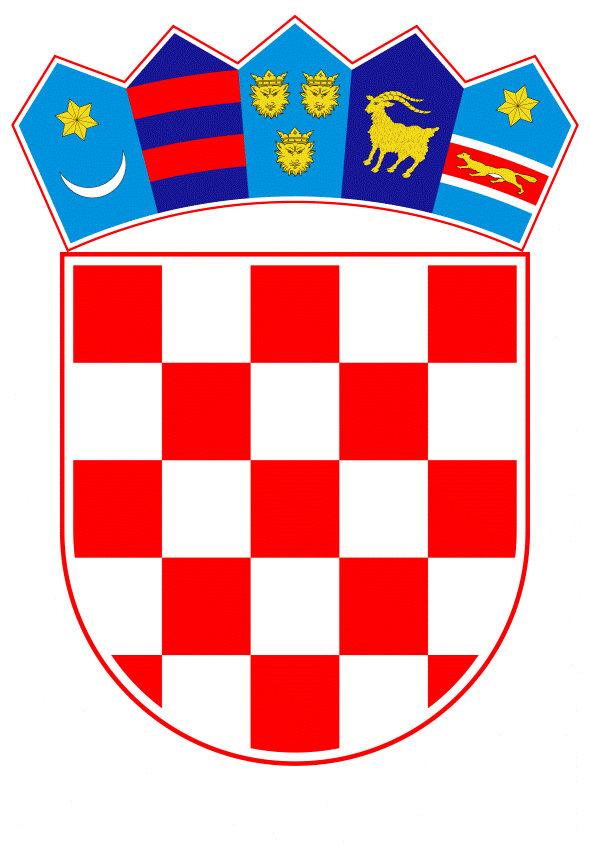 VLADA REPUBLIKE HRVATSKEZagreb, 22. prosinca 2022.______________________________________________________________________________________________________________________________________________________________________________________________________________________________PRIJEDLOGNa temelju članka 39. stavka 2. Zakona o poljoprivredi („Narodne novine“, br. 118/18., 42/20., 127/20. - Odluka Ustavnog suda Republike Hrvatske i 52/21.), a u vezi s točkom 1. Zaključka Vlade Republike Hrvatske (Narodne novine, broj 104/22), Vlada Republike Hrvatske je na sjednici održanoj ________________ donijelaO D L U K Uo donošenju Programa državne potpore za kompenzaciju rasta cijene energenata u sektorima prerade poljoprivrednih proizvodaI.Donosi se Programa državne potpore za kompenzaciju rasta cijene energenata u sektorima prerade poljoprivrednih proizvoda, u tekstu koji je Vladi Republike Hrvatske dostavilo Ministarstvo poljoprivrede aktom, KLASA: 011-01/22-01/73, URBROJ: 525-13/850-22-14, od 29. studenoga 2022.II.Ukupna vrijednost Programa iz točke I. ove Odluke iznosi 200.000.000,00 kuna. Sredstva za provedbu Programa iz točke I. ove Odluke planirana su kako slijedi: iznos od 50.000.000,00 kuna potreban u 2022. godini osiguran je u Državnom proračunu Republike Hrvatske za 2022. godinu i projekcijama za 2023. i 2024. godinu u okviru financijskog plana Ministarstva poljoprivrede,sredstva u iznosu od 150.000.000,00 kuna (19.908.421,26 eura) potrebna u 2023. godini osigurana su u Državnom proračunu Republike Hrvatske za 2023. godinu i projekcijama za 2024. i 2025. godinu u okviru financijskog plana Ministarstva poljoprivrede.Sredstva iz stavka 1. ove točke osigurana su na proračunskoj aktivnosti T865047 Program potpore za kompenzaciju cijena energenata u sektorima prerade poljoprivrednih proizvoda.III.Zadužuje se Ministarstvo poljoprivrede da o donošenju ove Odluke izvijesti Agenciju za plaćanja u poljoprivredi, ribarstvu i ruralnom razvoju. IV.Zadužuje se Ministarstvo poljoprivrede da na svojim mrežnim stranicama objavi Program iz točke I. ove Odluke. V.		Ministarstvo poljoprivrede dužno je poštovati „klauzulu mirovanja“, odnosno neće dodjeljivati potporu temeljem Programa iz točke I. ove Odluke prije ishođenja odluke Europske komisije.VI.Ova Odluka stupa na snagu danom donošenja. Klasa:Urbroj:Zagreb,                                                               PREDSJEDNIK VLADEmr. sc. Andrej Plenković OBRAZLOŽENJEVlada Republike Hrvatske je na sjednici održanoj 8. rujna 2022. donijela Zaključak u vezi s mjerom potpore za kompenzaciju rasta cijena energenata u sektorima prerade poljoprivrednih proizvoda („Narodne novine", broj 104/22.) kojim je zaduženo Ministarstvo poljoprivrede za provedbu aktivnosti s ciljem osiguravanja provedbe mjere potpore za kompenzaciju rasta cijene energenata u sektorima prerade poljoprivrednih proizvoda.Slijedom navedene, Programom državne potpore za kompenzaciju rasta cijene energenata u sektorima prerade poljoprivrednih proizvoda uređuje se dodjela državne potpore na temelju članka 39. stavka 2. Zakona o poljoprivredi a u skladu s Komunikacijom Komisije Privremeni okvir za mjere državne potpore u kriznim situacijama za potporu gospodarstvu nakon ruske agresije na Ukrajinu od 28. listopada 2022. (SL  C 426/1, 9.11.2022.). Potpore iz Programa spojive su s unutarnjim tržištem u smislu članka 107. stavka 3. točke (b) Ugovora o funkcioniranju Europske unije (u daljnjem tekstu: UFEU), te su prijavljene Europskoj komisiji na ocjenu u skladu s člankom 108. stavkom 3. UFEU.Cilj Programa je pružiti potporu subjektima koji djeluju u sektoru prerade poljoprivrednih proizvoda kako bi se ublažila iznimno velika povećanja cijena energenata koji sudjeluju s visokim udjelom u troškovima njihovog poslovanja. Zbog iznimno velikog povećanja cijene energenata subjekti u preradi poljoprivredni proizvoda dovedeni su u situaciju manjka likvidnosti i generiranja gubitaka. Negativan efekt iznimno visokog povećanja cijena energenata, utječe na pad likvidnosti i stvaranje gubitaka subjekata koji se bave preradom poljoprivrednih proizvoda. Posljedice navedenog mogu dovesti do smanjenja proizvodnje, a u nekim slučajevima i do potpune obustave proizvodnje. Takva situacija dodatno bi se negativno odrazila na primarne poljoprivredne proizvođače koji su također u teškoj situaciji zbog povećanja ulaznih troškova, a kojima će zbog smanjene potražnje biti otežan plasman proizvoda.Prema podatcima Državnog zavoda za statistiku u razdoblju od prvih sedam mjeseci 2022. godine u Republici Hrvatskoj, u prerađivačkoj industriji bilo je zaposleno gotovo 92% ukupnog broja zaposlenih u domaćoj industriji od čega je najveći udio u iznosu od gotovo 16% zaposlenih u proizvodnji prehrambenih proizvoda. Broj zaposlenih u proizvodnji prehrambenih proizvoda porastao je u prvih 7 mjeseci 2022. godine za 0,2% u odnosu na isto razdoblje 2021. godine uz istodoban rast proizvodnosti rada za 1,2%.Sredstva za provedbu Programa iznose 200.000.000,00 kuna, a planirana su kako slijedi: iznos od 50.000.000,00 kuna potreban u 2022. godini osiguran je u Državnom proračunu Republike Hrvatske za 2022. godinu i projekcijama za 2023. i 2024. godinu u okviru financijskog plana Ministarstva poljoprivrede, dok su sredstva u iznosu od 150.000.000,00 kuna potrebna u 2023. godini osigurana u Državnom proračunu Republike Hrvatske za 2023. godinu i projekcijama za 2024. i 2025. godinu u okviru financijskog plana Ministarstva poljoprivrede. Sredstva su planirana na proračunskoj aktivnosti  T865047 Program potpore za kompenzaciju cijena energenata u sektorima prerade poljoprivrednih proizvoda. Iznos od 50.000.000,00 kuna osiguran je u 2022. godini za isplatu sredstava u Mjeri 1. do iscrpljenja, preostali iznos preraspodijeliti će se u Mjeru 2., zajedno sa iznosom od 150.000.000,00 kuna u 2023. godini. Predlagatelj:Ministarstvo poljoprivrede Predmet:Prijedlog odluke o donošenju Programa državne potpore za kompenzaciju rasta cijene energenata u sektorima prerade poljoprivrednih proizvoda